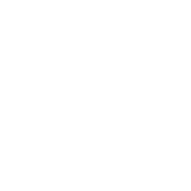 FirmaFirmaMax MustermannMax MustermannHauptstr. 1Hauptstr. 1Bei Schriftwechsel bitte angebenBei Schriftwechsel bitte angebenBei Schriftwechsel bitte angebenBei Schriftwechsel bitte angebenBei Schriftwechsel bitte angeben98765 Kunderstadt98765 KunderstadtKostenvoranschl.-Nr.Kostenvoranschl.-Nr.Kostenvoranschl.-Nr.123456123456Kunden-Nr:Kunden-Nr:Kunden-Nr:0011223300112233Datum:Datum:Datum:01.01.202201.01.2022AnsprechpartnerAnsprechpartnerAnsprechpartnerTel. Tel. Tel. E-MailE-MailE-MailmbmbSeite:Seite:Seite:1/11/1Kostenvoranschlag Kostenvoranschlag  Pos / Art.Nr. BezeichnungMenge Menge Einh. Einh. E-Preis €G-Preis €G-Preis €ws10rawWartung der Sanitäranlage22StdStd60,00120,00120,00P100BHewi WC-Buerste System 100 verchromt11StckStck25,7025,7025,70P121V25Winkel Nr.121 i/a 45Grad 1" verzinkt11StckStck8,908,908,90P130C25T-Stueck verchromt 1"11StckStck39,2039,2039,20Warenwert Netto €Ust  19,00 % Ust  19,00 % Ust  19,00 % Endbetrag € Endbetrag € 193,8036,8236,8236,82230,62230,62Dieser Kostenvoranschlag ist gültig bis zum: (Datum) Dieser Kostenvoranschlag ist gültig bis zum: (Datum) Wir hoffen, dass Ihnen unser Kostenvoranschlag zusagt und freuen uns auf Ihre Kontaktaufnahme. Bei Rückfragen erreichen Sie uns gerne. Wir hoffen, dass Ihnen unser Kostenvoranschlag zusagt und freuen uns auf Ihre Kontaktaufnahme. Bei Rückfragen erreichen Sie uns gerne. 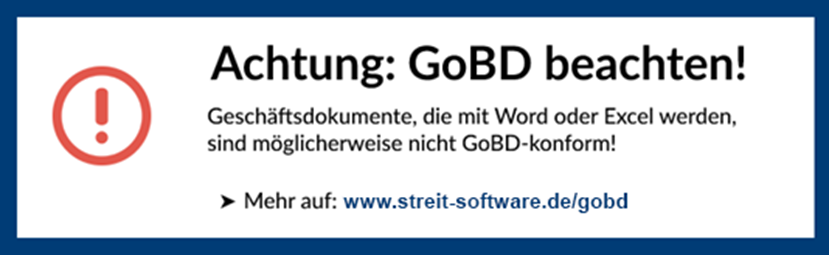 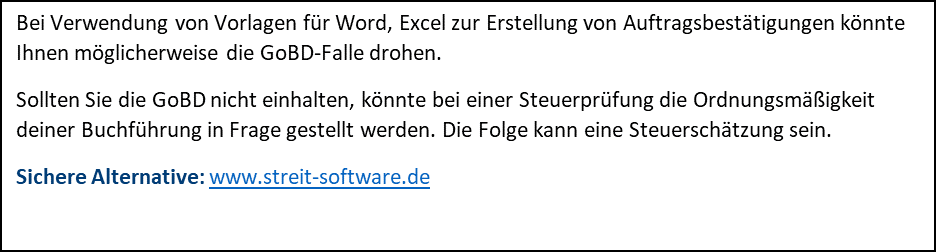 